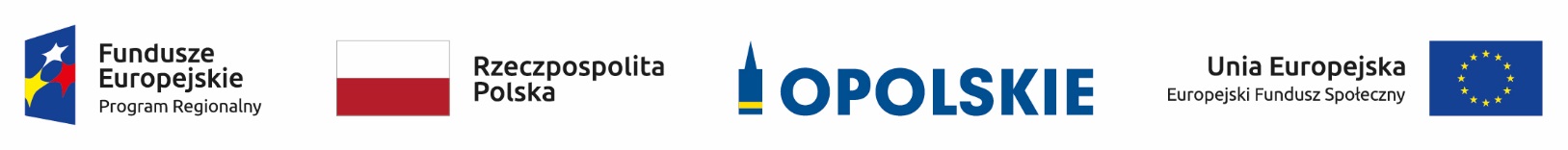  ZAŁĄCZNIK NR 10LISTA ZAWODÓW DEFICYTOWYCH ORAZ KLUCZOWYCH I POTENCJALNIE KLUCZOWYCH OBSZARÓW ROZWOJU W WOJEWÓDZTWIE OPOLSKIMOPOLE, STYCZEŃ 2020 R.Lista zawodów deficytowych w województwie opolskimŹródło:https://barometrzawodow.pl/userfiles/Barometr/2019/opolskie/BAROMETR_ZAWODOW_wojewodztwo_opolskie_2019_opolskie.pdfObszary rozwoju w województwie opolskim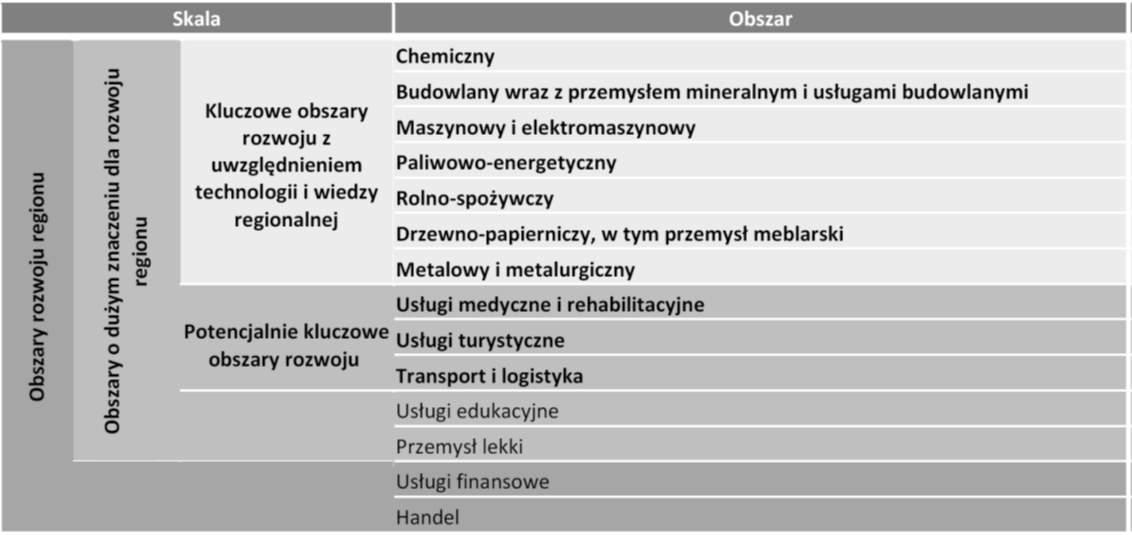 Źródło: Strategia Rozwoju Województwa Opolskiego do 2020 r., załącznik do Uchwały Nr XXV/325/2012 Sejmiku Województwa Opolskiego z dnia 28 grudnia 2012 r.Kluczowe i potencjalnie kluczowe obszary rozwoju w województwie opolskim w podziale na zakresy działalności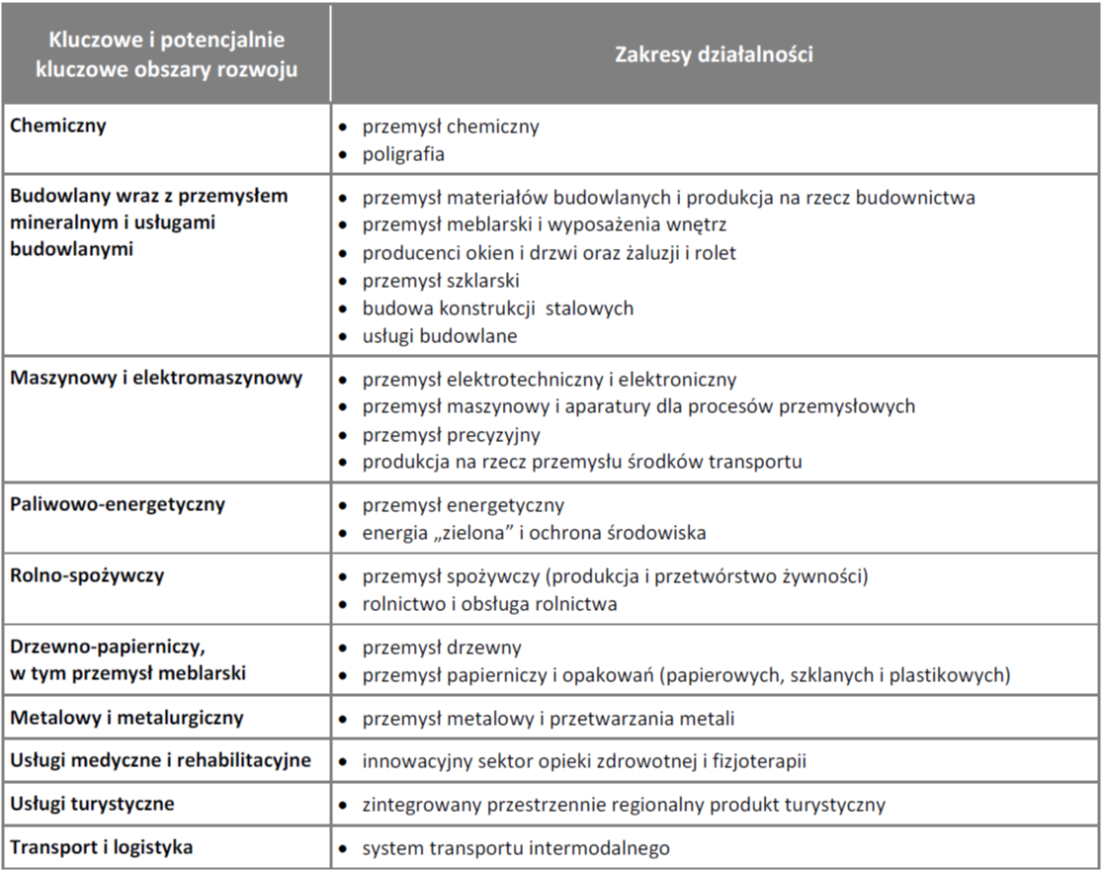  Źródło: Strategia Rozwoju Województwa Opolskiego do 2020 r., załącznik do Uchwały Nr XXV/325/2012 Sejmiku Województwa Opolskiego z dnia 28 grudnia 2012 r.ZAWODY DEFICYTOWE Betoniarze i zbrojarze  Blacharze i lakiernicy samochodowi Brukarze Cieśle i stolarze budowlani Dekarze i blacharze budowlani Elektrycy, elektromechanicy i elektromonterzy Fizjoterapeuci i masażyści Fryzjerzy Graficy komputerowi Kelnerzy i barmani Kierowcy autobusów Kierowcy samochodów ciężarowych i ciągników siodłowychKrawcy i pracownicy produkcji odzieży Kucharze Lakiernicy Lekarze Magazynierzy Mechanicy pojazdów samochodowych Monterzy instalacji budowlanych Monterzy konstrukcji metalowych Murarze i tynkarze Nauczyciele języków obcych i lektorzy Operatorzy i mechanicy sprzętu do robót ziemnych Operatorzy obrabiarek skrawających Opiekunowie osoby starszej lub niepełnosprawnej Piekarze Pielęgniarki i położne Pomoce kuchenne Pracownicy ds. rachunkowości i księgowości Pracownicy ochrony fizycznej Pracownicy przetwórstwa metali Pracownicy robót wykończeniowych w budownictwie Pracownicy służb mundurowych Robotnicy budowlani Robotnicy obróbki drewna i stolarze Samodzielni księgowi Spawacze Specjaliści elektroniki, automatyki i robotyki Ślusarze Tapicerzy 